X FORO, ENCUENTRO Y DEBATE.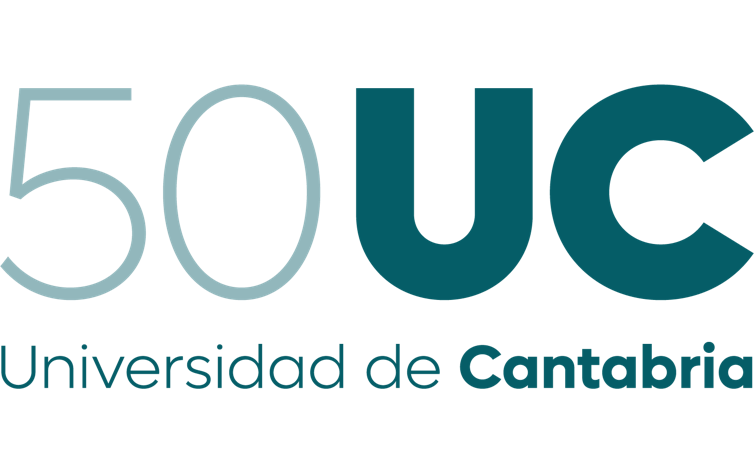 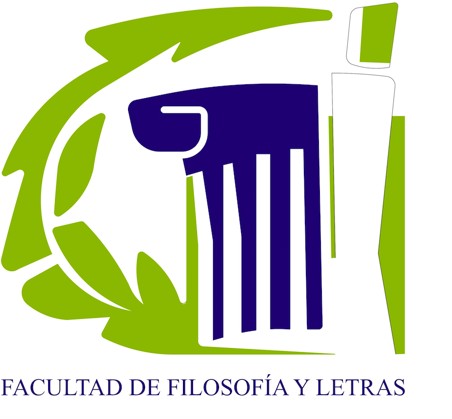 Investigaciones, trabajos técnicos y propuestas de actuación sobre bienes patrimoniales en la UC.18 de mayo de 2023DATOS DE LA PARTICIPACIÓN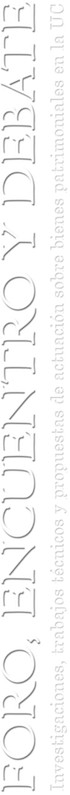 DATOS PERSONALESApellidos y Nombre 			 DNI 	Teléfono 	e-mail 	Estudios de PostgradoMaster en 	Realizado en el curso:  	Propuesta de participación: TITULO 	,   a   	Firmado:de    	de 2023Completar y entregar en el correo: foro-phyt @unican.esX FORO, ENCUENTRO Y DEBATEinvestigaciones, trabajos técnicos y propuestas de actuación sobre bienes patrimoniales en la UC18 de mayo de 2023